               АДМИНИСТРАЦИЯ         СЕЛЬСКОГО ПОСЕЛЕНИЯ                КРАСНОЯРИХА	       МУНИЦИПАЛЬНОГО РАЙОНА	              ЧЕЛНО-ВЕРШИНСКИЙ	             САМАРСКОЙ ОБЛАСТИ                 ПОСТАНОВЛЕНИЕ                      с. Краснояриха                  от  11.10.2018 г. № 46Об утверждении плана-графика («дорожной 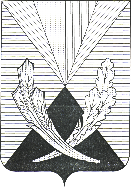 карты») по выявлению неиспользуемого или 	неэффективно используемого муниципальногоимущества       В целях исполнения Перечня Поручений Президента Российской Федерации по итогам заседания Государственного совета Российской Федерации от 05.04.2018 №Пр-817ГСв части повышения эффективности управления государственным и муниципальным имуществом, администрация сельского поселения Краснояриха муниципального района Челно-Вершинский Самарской областиП О С Т А Н О В Л Я Е Т:Утвердить план-график («дорожную карту») по выявлению неиспользуемого или неэффективно используемого имущества, находящегося в собственности сельского поселения, в целях оказания имущественной поддержки субъектам малого и среднего предпринимательства (приложение № 1к постановлению).Опубликовать постановление на официальном сайте администрации сельского поселении Краснояриха в информационно-телекоммуникационной сети «Интернет».Контроль за исполнением данного постановления оставляю за собой. Глава сельского поселения                                   Ф.А. Усманов